Taller “Crea tu propio Quijote” viernes 7 de abril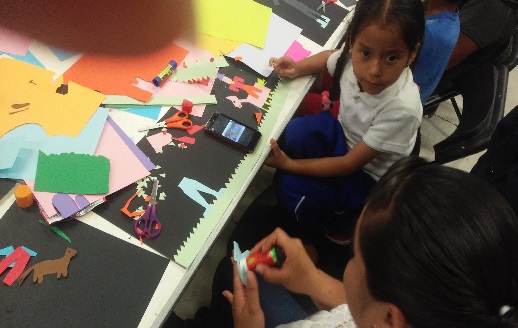 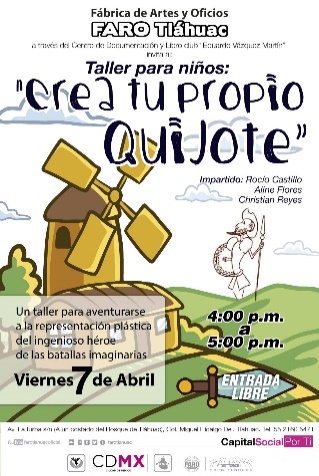 Jornada cultural 8 de abril   Elahine López - Taller de encuadernación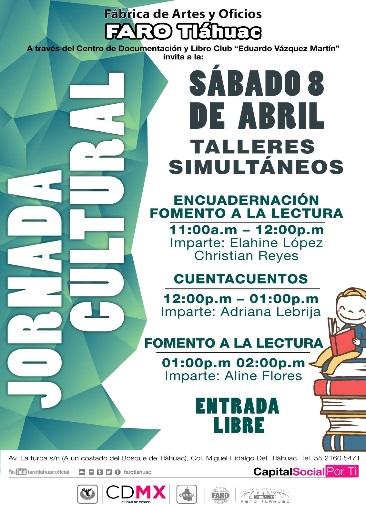 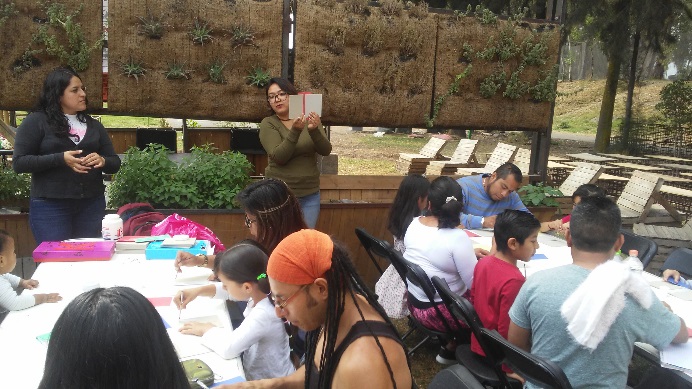 Christian Reyes - Taller de fomento a la lectura "Mi historia tu historia”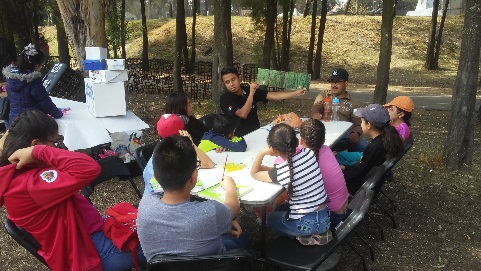 Aline Flores - Taller de fomento a la lectura “laberintos literarios”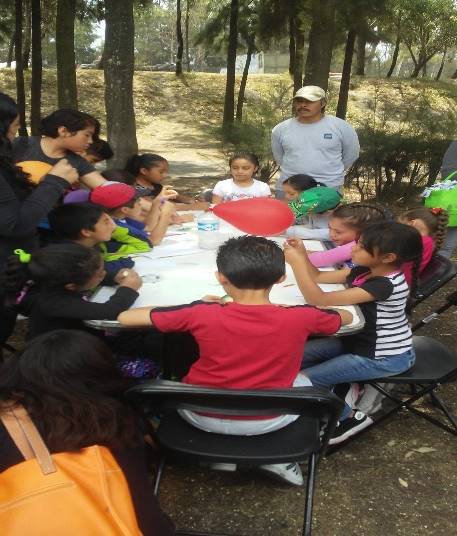 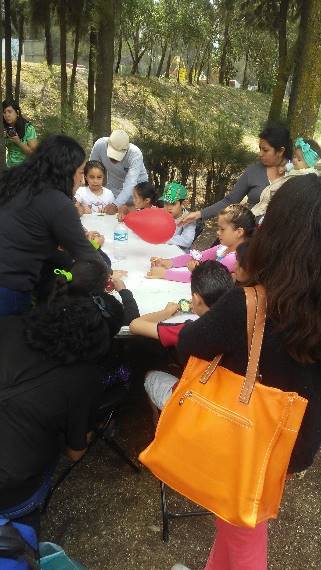 Clínica  “Niños cuenteros y público”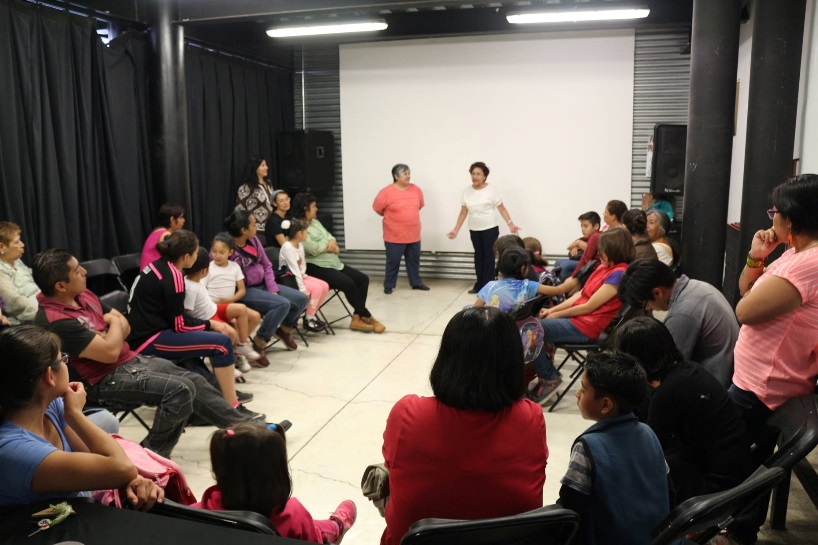 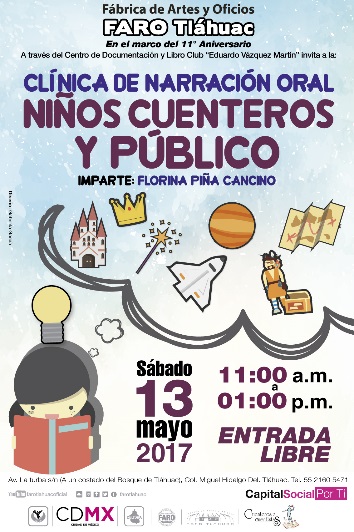 